рАБОЧАЯ ПРОГРАММа ПРОФЕССИОНАЛЬНОГО МОДУЛЯПМ.04 ОРГАНИЗАЦИЯ И УПРАВЛЕНИЕ ПРОИЗВОДСТВЕННЫМ
 ПОДРАЗДЕЛЕНИЕМспециальность 13.02.06 Релейная защита и автоматизация электроэнергетических системГусиноозерск, 2023г.       СОДЕРЖАНИЕ1. ОБЩАЯ ХАРАКТЕРИСТИКА РАБОЧЕЙ ПРОГРАММЫ ПРОФЕССИОНАЛЬНОГО МОДУЛЯ «ОРГАНИЗАЦИЯ И УПРАВЛЕНИЕ ПРОИЗВОДСТВЕННЫМ ПОДРАЗДЕЛЕНИЕМ»1.1 Цель и планируемые результаты освоения профессионального модуляВ результате изучения профессионального модуля обучающийся должен освоить основной вид деятельности организация и управление производственным подразделением и соответствующие ему общие компетенции и профессиональные компетенции:1.1.1. Перечень общих компетенцийОсвоение профессионального модуля направлено на развитие общих компетенций:1.1.2. Перечень профессиональных компетенций1.1.3. В результате освоения профессионального модуля студент должен:1.2. Количество часов, отводимое на освоение профессионального модуляВсего часов – 166 час.:из них на освоение МДК.04.01 – 100 час.;на практики, в том числе производственную – 36 час.;самостоятельная работа__6___ час. (указывается в случае наличия)консультации - 6 час.Промежуточная аттестация и ГИА – 18 час. 2. СТРУКТУРА И СОДЕРЖАНИЕ ПРОФЕССИОНАЛЬНОГО МОДУЛЯ2.1. Структура профессионального модуля2.2. Тематический план и содержание профессионального модуля (ПМ)3. УСЛОВИЯ РЕАЛИЗАЦИИ ПРОГРАММЫ ПРОФЕССИОНАЛЬНОГО МОДУЛЯ3.1. Для реализации программы профессионального модуля должны быть предусмотрены следующие специальные помещения:Кабинет «Охраны труда», оснащенный оборудованием: плакаты, должностные инструкции, нормативные документы, технологические регламенты, технологические карты по ремонту электрооборудования, оперативная документация, примерные бланки анкет для приема на работу, методические указания по выполнению практических работ, методические рекомендации по организации самостоятельной работы студентов и техническими средствами: мультимедийная установка; телевизор, DVD проектор, диски с учебными фильмами; интерактивная доска с программным обеспечением.Реализация программы профессионального модуля предполагает обязательную производственную практику (итоговую по модулю).Оборудование и технологическое оснащение рабочих мест:-  технологические регламенты производственного подразделения,- инструкции по охране труда, технике безопасности, пожарной безопасности3.2. Информационное обеспечение реализации программы Для реализации программы библиотечный фонд образовательной организации должен иметь печатные и/или электронные образовательные и информационные ресурсы, рекомендуемые для использования в образовательном процессе.3.2.1 Печатные изданияГрибов, В. Д. Менеджмент [Текст]: учебное пособие/ В. Д. Грибов – 7-е изд., стер. - М.: Кнорус, 2016. – 280 с Виханский, О. С. Менеджмент. [Текст]: учебник для ср. спец. учеб. заведений/ О.С. Вихарский, А.И. Наумов - 2-е изд., перераб. и доп.- М.: Магистр: ИНФРА-М, 2011. - 288 с. Добрина Н. А. Менеджмент: основы теории и деловой практикум [Текст]: учебное пособие / Н.А. Добрина, Ю.В. Щербакова - Альфа М, 2016. – 288с. – ил.  Кнышова, Е.Н. Экономика организации [Текст]: учебник / Е.Н. Кнышева, Е.Е. Панфилова - М: ИД ФОРУМ, НИЦ ИНФРА-М, 2008. – 336с. Дьяков, А.Ф. Менеджмент и маркетинг в электроэнергетике [Текст]: учебное пособие для студентов/ А.Ф. Дьяков, Б.К. Максимов, В.В. Жуков, В.В. Молодюк –  М.: МЭИ, 2007. – 504 с. Платонова, Н.А. Планирование деятельности предприятия [Текст]: учебное пособие/ Н.А Платонова, Т.В. Харитонова – М.: Дело и Сервис, 2005. – 432 с. Суетенков, Е. Н. Основы Менеджмента [Текст]: учебное пособие/ Е.Н. Суетенков – М.: ИНФРА - М ФОРУМ, 2009. – 239с. Шевчук, Д.А. Деловое общение [Текст]: учебное пособие/ Д.А. Шевчук. – Ростов н/Д.: Феникс, 2007. – 172 с. Экономика и управление энергетическими предприятиями [Текст]: учебник для студентов высших учебных заведений / Т.Ф. Басова, Е.И. Борисов, В.В. Бологова и др.; под ред. Н.Н.Кожевникова. – М.: Академия, 2008. – 432 с. 3.2.2. Электронные издания (электронные ресурсы)1. 	AUP.PU. Административный управленческий портал [Электронный ресурс].  – М.,2018. – Режим доступа: www.URL: http://aup.ru /articles/marketing/. -  17.01.2018г.4. КОНТРОЛЬ И ОЦЕНКА РЕЗУЛЬТАТОВ ОСВОЕНИЯ ПРОФЕССИОНАЛЬНОГО МОДУЛЯ 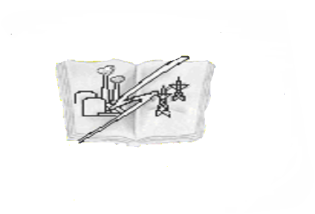 Министерство образования и науки Республики БурятияГБПОУ  «Гусиноозерский энергетический техникум»Учебно – программная документация 2.5. Учебный процессСК-УПД-РП-2.5.-23Рабочая программа  ПМ.04 ОРГАНИЗАЦИЯ И УПРАВЛЕНИЕ ПРОИЗВОДСТВЕННЫМ
 ПОДРАЗДЕЛЕНИЕМ13.02.06 Релейная защита и автоматизация электроэнергетических системСпециальность 13.02.06 Релейная защита и автоматизация электроэнергетических систем1. ОБЩАЯ ХАРАКТЕРИСТИКА РАБОЧЕЙ  ПРОГРАММЫ 
ПРОФЕССИОНАЛЬНОГО МОДУЛЯ2. СТРУКТУРА И СОДЕРЖАНИЕ ПРОФЕССИОНАЛЬНОГО МОДУЛЯ3. УСЛОВИЯ РЕАЛИЗАЦИИ ПРОГРАММЫ ПРОФЕССИОНАЛЬНОГО МОДУЛЯ4. КОНТРОЛЬ И ОЦЕНКА РЕЗУЛЬТАТОВ ОСВОЕНИЯ 
ПРОФЕССИОНАЛЬНОГО МОДУЛЯ КодНаименование общих компетенцийОК 01Выбирать способы решения задач профессиональной деятельности, применительно к различным контекстам ОК 02Осуществлять поиск, анализ и интерпретацию информации, необходимой для выполнения задач профессиональной деятельностиОК 03Планировать и реализовывать собственное профессиональное и личностное развитиеОК 04Работать в коллективе и команде, эффективно взаимодействовать с коллегами, руководством, клиентамиОК 05Осуществлять устную и письменную коммуникацию на государственном языке с учетом особенностей социального и культурного контекстаОК 07Содействовать сохранению окружающей среды, ресурсосбережению, эффективно действовать в чрезвычайных ситуацияхОК 09Использовать информационные технологии в профессиональной деятельностиОК 10Пользоваться профессиональной документацией на государственном и иностранном языкахКодНаименование видов деятельности и профессиональных компетенцийВД 1Организация и управление производственным подразделениемПК 4.1Планировать работу производственного подразделенияПК 4.2Проводить инструктажи и осуществлять допуск персонала к работамПК 4.3Контролировать состояние рабочих мест и оборудования на участке в соответствии с требованиями охраны трудаПК 4.4Контролировать выполнение требований пожарной безопасностиИметь практический опыт- определения производственных задач коллективу исполнителей;- анализа результатов работы коллектива исполнителей;- прогнозирования результатов принимаемых решений;- проведения инструктажауметь- обеспечивать подготовку работ производственного подразделения в соответствии с технологическим регламентом;- анализировать процесс производственной деятельности;- обеспечивать выполнение работ производственного подразделения в соответствии с технологическим регламентом;- выбирать оптимальные решения в условиях нестандартных ситуаций;- принимать решения при возникновении аварийных ситуаций на производственном участкезнать- порядок подготовки к работе персонала подразделения;- функциональные обязанности должностных лиц энергослужбы организации;- порядок выполнения работ производственного подразделения;- виды инструктажей, обеспечивающих безопасное выполнение работ производственного участкаКоды профессиональных общих компетенцийНаименования разделов профессионального модуляСуммарный объем нагрузки, час.Объем профессионального модуля, час.Объем профессионального модуля, час.Объем профессионального модуля, час.Объем профессионального модуля, час.Объем профессионального модуля, час.Объем профессионального модуля, час.Объем профессионального модуля, час.Объем профессионального модуля, час.Объем профессионального модуля, час.Объем профессионального модуля, час.Коды профессиональных общих компетенцийНаименования разделов профессионального модуляСуммарный объем нагрузки, час.Работа обучающихся во взаимодействии с преподавателемРабота обучающихся во взаимодействии с преподавателемРабота обучающихся во взаимодействии с преподавателемРабота обучающихся во взаимодействии с преподавателемРабота обучающихся во взаимодействии с преподавателемРабота обучающихся во взаимодействии с преподавателемРабота обучающихся во взаимодействии с преподавателемРабота обучающихся во взаимодействии с преподавателемРабота обучающихся во взаимодействии с преподавателемСамостоятельная работаКоды профессиональных общих компетенцийНаименования разделов профессионального модуляСуммарный объем нагрузки, час.Обучение по МДКОбучение по МДКОбучение по МДКОбучение по МДКОбучение по МДКОбучение по МДКПрактикиПрактикиПрактикиСамостоятельная работаКоды профессиональных общих компетенцийНаименования разделов профессионального модуляСуммарный объем нагрузки, час.ВсегоВсегоВ том числеВ том числеВ том числеВ том числеПрактикиПрактикиПрактикиСамостоятельная работаКоды профессиональных общих компетенцийНаименования разделов профессионального модуляСуммарный объем нагрузки, час.ВсегоВсегоЛабораторных и практических занятийКурсовых работ (проектов)Курсовых работ (проектов)Курсовых работ (проектов)УчебнаяПроизводственнаяПроизводственнаяСамостоятельная работа1234456667889ПК 4.1 – 4.4ОК 01 – 05, 07, 09, 10 Раздел 1. Управление производственным подразделением14210010070---36--6Промежуточная аттестация18Консультации6Всего:166100707070-36363666Наименование разделов и тем профессионального модуля (ПМ), междисциплинарных курсов (МДК)Содержание учебного материала,лабораторные работы и практические занятия, самостоятельная учебная работа обучающихся, курсовая работа (проект)Объем  в часах123Раздел 1. Управление производственным подразделениемРаздел 1. Управление производственным подразделениемМДК. 04.01. Основы управления персоналом производственного подразделенияМДК. 04.01. Основы управления персоналом производственного подразделения166Тема 1.1. Планирование и организация работы производственного подразделенияСодержание 30Тема 1.1. Планирование и организация работы производственного подразделения1. Основные функции управления (планирование, организация, мотивация и контроль)30Тема 1.1. Планирование и организация работы производственного подразделения2. Формы планирования. Виды планирования. Основные стадии   планирования. 30Тема 1.1. Планирование и организация работы производственного подразделения3. Типы производства, их технико-экономические характеристика. Влияние типа производства на методы его организации. Производственная структура организации (предприятия), факторы ее определяющие. Элементы производственной структуры. Функциональные подразделения организации (предприятия). Производственная инфраструктура как необходимая основа для экономического развития организации (предприятия).30Тема 1.1. Планирование и организация работы производственного подразделения4. Производственная и организационная  структуры энергопредприятия30Тема 1.1. Планирование и организация работы производственного подразделения5. Инструментальное, складское ремонтное хозяйство. Организация транспортного хозяйства. Организация сбыта продукции. Тенденции развития производственной инфраструктуры организации (предприятия), пути ее совершенствования30Тема 1.1. Планирование и организация работы производственного подразделения6. Формы организации производства их сущность, виды, экономическая эффективность30Тема 1.1. Планирование и организация работы производственного подразделения7. Порядок выполнения работ производственного подразделения. Организация рабочего дня, рабочей недели, рабочего места. 30Тема 1.1. Планирование и организация работы производственного подразделения8. Функциональные обязанности должностных лиц энергослужбы предприятия30Тема 1.1. Планирование и организация работы производственного подразделенияВ том числе, практических занятий 20Тема 1.1. Планирование и организация работы производственного подразделения1. Практическое занятие «Построение организационной  структуры управления энергопредприятием,  участком или подразделением»Тема 1.1. Планирование и организация работы производственного подразделения2. Практическое занятие «Разработка основных задач персонала заданного производственного подразделения»Тема 1.1. Планирование и организация работы производственного подразделения3. Практическое занятие «Разработка должностной инструкции производственного персонала  энергопредприятия»Тема 1.2  Контроль производственного процессаСодержание 30Тема 1.2  Контроль производственного процессаПонятие контроля, виды контроля, процесс контроля. Подготовка работ производственного подразделения в соответствии с технологическим регламентом.30Тема 1.2  Контроль производственного процессаВиды инструктажей, обеспечивающих безопасное выполнение работ производственного участка30Тема 1.2  Контроль производственного процессаВ том числе, практических занятий 20Тема 1.2  Контроль производственного процесса1. Практическое занятие «Определение показателей состояния рабочих мест и оборудования на участке (мастерской или лаборатории учебного заведения) в соответствии с требованиями охраны труда и пожарной безопасности»Тема 1.2  Контроль производственного процесса2. Практическое занятие «Анализ результатов работы коллектива  в заданной ситуации»Тема 1.2  Контроль производственного процесса3. Практическое занятие «Подготовка и проведение инструктажа на производство работ на участке, в мастерской или лаборатории учебного заведения» Тема 1.2  Контроль производственного процесса4. Практическое занятие «Оформление наряда-допуска на производство работ в действующих электроустановках»Тема 1.3 Управление персоналом производственного подразделенияСодержание40Тема 1.3 Управление персоналом производственного подразделения1. Типы решений и требования, предъявляемые к ним. Методы принятия решений. Этапы принятия решений.40Тема 1.3 Управление персоналом производственного подразделения2. Прогнозирование результатов принимаемых решений и анализ результатов работы коллектива. Способы приёма решений при возникновении аварийных ситуаций на производственном участке. 40Тема 1.3 Управление персоналом производственного подразделения3. Полномочия и ответственность. Сущность делегирования, правила и принципы делегирования40Тема 1.3 Управление персоналом производственного подразделения4. Трудовые ресурсы. Подготовка производственного персонала. Медицинское освидетельствование перед оформлением на работу, на энергообъекты.Формы обучения до назначения на самостоятельную работу: необходимая теоретическая подготовка и обучение на рабочем месте (стажировка), проверка знаний ПТЭ, ПТБ и ППБ, производственных и должностных инструкций, дублирование персонала.Техническое оснащение энергообъектов для обучения персонала. Отбор и наем персонала40Тема 1.3 Управление персоналом производственного подразделения5. Производственная этика40Тема 1.3 Управление персоналом производственного подразделенияВ том числе, практических занятий 30Тема 1.3 Управление персоналом производственного подразделения1. Практическое занятие «Выбор оптимального решения в заданной  нестандартной (аварийной) ситуации»Тема 1.3 Управление персоналом производственного подразделения2. Практическое занятие «Подготовка резюме и составление  анкеты о приеме на работу»Примерная тематика самостоятельной учебной работы при изучении раздела 1- анализ взаимосвязи функций управления в заданной конкретной ситуации- анализ заданной организационной структуры управления, выявление ее преимуществ и недостатков.- отрицательное и положительное воздействие контроля на персонал энергопредприятия.- краткосрочные и долгосрочные цели своей учебной деятельности и карьерного роста.- выбор оптимального управленческого решения в конкретной  производственной ситуацииПримерная тематика самостоятельной учебной работы при изучении раздела 1- анализ взаимосвязи функций управления в заданной конкретной ситуации- анализ заданной организационной структуры управления, выявление ее преимуществ и недостатков.- отрицательное и положительное воздействие контроля на персонал энергопредприятия.- краткосрочные и долгосрочные цели своей учебной деятельности и карьерного роста.- выбор оптимального управленческого решения в конкретной  производственной ситуации6Производственная практикаВиды работ 1. Знакомство со структурой предприятия;2. Подготовка рабочего места в соответствии с технологическим регламентом производственного подразделения, в соответствии с выполняемой работой и требованиями охраны труда;3. Участие в определении производственных задач коллективу исполнителей4. Участие в анализе результатов работы коллектива исполнителей;5. Участие прогнозирования результатов принимаемых решений;6. Проведение инструктажей: первичного, целевогоПроизводственная практикаВиды работ 1. Знакомство со структурой предприятия;2. Подготовка рабочего места в соответствии с технологическим регламентом производственного подразделения, в соответствии с выполняемой работой и требованиями охраны труда;3. Участие в определении производственных задач коллективу исполнителей4. Участие в анализе результатов работы коллектива исполнителей;5. Участие прогнозирования результатов принимаемых решений;6. Проведение инструктажей: первичного, целевого36Консультации Консультации 6Промежуточная аттестация Промежуточная аттестация 18ВсегоВсего166Код и наименование профессиональных и общих компетенций, формируемых в рамках модуляКритерии оценкиМетоды оценкиПК 4.1. Планировать работу производственного подразделенияОК 01 Выбирать способы решения задач профессиональной деятельности, применительно к различным контекстамОК 02 Осуществлять поиск, анализ и интерпретацию информации, необходимой для выполнения задач профессиональной деятельностиОК 03 Планировать и реализовывать собственное профессиональное и личностное развитиеОК 04 Работать в коллективе и команде, эффективно взаимодействовать с коллегами, руководством, клиентамиОК 05 Осуществлять устную и письменную коммуникацию на государственном языке с учетом особенностей социального и культурного контекстаОК 09 Использовать информационные технологии в профессиональной деятельностиОК 10 Пользоваться профессиональной документацией на государственном и иностранном языкахразработка должностных инструкций производственного персонала в соответствии с типовымиАнализ результатов выполнения практического задания;ПК 4.1. Планировать работу производственного подразделенияОК 01 Выбирать способы решения задач профессиональной деятельности, применительно к различным контекстамОК 02 Осуществлять поиск, анализ и интерпретацию информации, необходимой для выполнения задач профессиональной деятельностиОК 03 Планировать и реализовывать собственное профессиональное и личностное развитиеОК 04 Работать в коллективе и команде, эффективно взаимодействовать с коллегами, руководством, клиентамиОК 05 Осуществлять устную и письменную коммуникацию на государственном языке с учетом особенностей социального и культурного контекстаОК 09 Использовать информационные технологии в профессиональной деятельностиОК 10 Пользоваться профессиональной документацией на государственном и иностранном языкахправильность построения организационной структуры производственного подразделения в соответствии с производственной структуройанализ результатов выполнения практического заданияПК 4.1. Планировать работу производственного подразделенияОК 01 Выбирать способы решения задач профессиональной деятельности, применительно к различным контекстамОК 02 Осуществлять поиск, анализ и интерпретацию информации, необходимой для выполнения задач профессиональной деятельностиОК 03 Планировать и реализовывать собственное профессиональное и личностное развитиеОК 04 Работать в коллективе и команде, эффективно взаимодействовать с коллегами, руководством, клиентамиОК 05 Осуществлять устную и письменную коммуникацию на государственном языке с учетом особенностей социального и культурного контекстаОК 09 Использовать информационные технологии в профессиональной деятельностиОК 10 Пользоваться профессиональной документацией на государственном и иностранном языкахопределение основных задач персонала производственного подразделения с учетом должностных инструкций;анализ результатов выполнения практического заданияПК 4.1. Планировать работу производственного подразделенияОК 01 Выбирать способы решения задач профессиональной деятельности, применительно к различным контекстамОК 02 Осуществлять поиск, анализ и интерпретацию информации, необходимой для выполнения задач профессиональной деятельностиОК 03 Планировать и реализовывать собственное профессиональное и личностное развитиеОК 04 Работать в коллективе и команде, эффективно взаимодействовать с коллегами, руководством, клиентамиОК 05 Осуществлять устную и письменную коммуникацию на государственном языке с учетом особенностей социального и культурного контекстаОК 09 Использовать информационные технологии в профессиональной деятельностиОК 10 Пользоваться профессиональной документацией на государственном и иностранном языкахобоснованность анализа результатов работы коллектива исполнителей;наблюдение за выполнением заданий на производственной практикеПК 4.1. Планировать работу производственного подразделенияОК 01 Выбирать способы решения задач профессиональной деятельности, применительно к различным контекстамОК 02 Осуществлять поиск, анализ и интерпретацию информации, необходимой для выполнения задач профессиональной деятельностиОК 03 Планировать и реализовывать собственное профессиональное и личностное развитиеОК 04 Работать в коллективе и команде, эффективно взаимодействовать с коллегами, руководством, клиентамиОК 05 Осуществлять устную и письменную коммуникацию на государственном языке с учетом особенностей социального и культурного контекстаОК 09 Использовать информационные технологии в профессиональной деятельностиОК 10 Пользоваться профессиональной документацией на государственном и иностранном языкахправильность выявления факторов эффективности работы производственного подразделения.наблюдение за выполнением заданий на производственной практике.ПК 4.2. Проводить инструктажи и осуществлять допуск персонала кработамОК 01 Выбирать способы решения задач профессиональной деятельности, применительно к различным контекстамОК 02 Осуществлять поиск, анализ и интерпретацию информации, необходимой для выполнения задач профессиональной деятельностиОК 03 Планировать и реализовывать собственное профессиональное и личностное развитиеОК 04 Работать в коллективе и команде, эффективно взаимодействовать с коллегами, руководством, клиентамиОК 05 Осуществлять устную и письменную коммуникацию на государственном языке с учетом особенностей социального и культурного контекстаОК 09 Использовать информационные технологии в профессиональной деятельностиОК 10 Пользоваться профессиональной документацией на государственном и иностранном языкахграмотность проведения инструктажа на рабочем местеанализ моделирования и решения производственных ситуацийПК 4.2. Проводить инструктажи и осуществлять допуск персонала кработамОК 01 Выбирать способы решения задач профессиональной деятельности, применительно к различным контекстамОК 02 Осуществлять поиск, анализ и интерпретацию информации, необходимой для выполнения задач профессиональной деятельностиОК 03 Планировать и реализовывать собственное профессиональное и личностное развитиеОК 04 Работать в коллективе и команде, эффективно взаимодействовать с коллегами, руководством, клиентамиОК 05 Осуществлять устную и письменную коммуникацию на государственном языке с учетом особенностей социального и культурного контекстаОК 09 Использовать информационные технологии в профессиональной деятельностиОК 10 Пользоваться профессиональной документацией на государственном и иностранном языкахдемонстрация навыков применения должностной инструкциианализ результатов производственной практикиПК 4.2. Проводить инструктажи и осуществлять допуск персонала кработамОК 01 Выбирать способы решения задач профессиональной деятельности, применительно к различным контекстамОК 02 Осуществлять поиск, анализ и интерпретацию информации, необходимой для выполнения задач профессиональной деятельностиОК 03 Планировать и реализовывать собственное профессиональное и личностное развитиеОК 04 Работать в коллективе и команде, эффективно взаимодействовать с коллегами, руководством, клиентамиОК 05 Осуществлять устную и письменную коммуникацию на государственном языке с учетом особенностей социального и культурного контекстаОК 09 Использовать информационные технологии в профессиональной деятельностиОК 10 Пользоваться профессиональной документацией на государственном и иностранном языкахсоставление наряда-допуска на производство работ в соответствии с технологическими картами и требованиями техники безопасности.анализ результатов выполнения практического задания. ПК 4.3. Контролировать состояние рабочих мест и оборудования на участке в соответствии с требованиями охраны трудаПК 4.4. Контролировать выполнение требований пожарной безопасностиОК 01 Выбирать способы решения задач профессиональной деятельности, применительно к различным контекстамОК 02 Осуществлять поиск, анализ и интерпретацию информации, необходимой для выполнения задач профессиональной деятельностиОК 03 Планировать и реализовывать собственное профессиональное и личностное развитиеОК 04 Работать в коллективе и команде, эффективно взаимодействовать с коллегами, руководством, клиентамиОК 05 Осуществлять устную и письменную коммуникацию на государственном языке с учетом особенностей социального и культурного контекстаОК 07 Содействовать сохранению окружающей среды, ресурсосбережению, эффективно действовать в чрезвычайных ситуацияхОК 09 Использовать информационные технологии в профессиональной деятельностиОК 10 Пользоваться профессиональной документацией на государственном и иностранном языкахобоснованность анализа соответствия нормативных показателей по охране труда и пожарной безопасности с фактическими данными производственного подразделенияанализ результатов выполнения практического заданияПК 4.3. Контролировать состояние рабочих мест и оборудования на участке в соответствии с требованиями охраны трудаПК 4.4. Контролировать выполнение требований пожарной безопасностиОК 01 Выбирать способы решения задач профессиональной деятельности, применительно к различным контекстамОК 02 Осуществлять поиск, анализ и интерпретацию информации, необходимой для выполнения задач профессиональной деятельностиОК 03 Планировать и реализовывать собственное профессиональное и личностное развитиеОК 04 Работать в коллективе и команде, эффективно взаимодействовать с коллегами, руководством, клиентамиОК 05 Осуществлять устную и письменную коммуникацию на государственном языке с учетом особенностей социального и культурного контекстаОК 07 Содействовать сохранению окружающей среды, ресурсосбережению, эффективно действовать в чрезвычайных ситуацияхОК 09 Использовать информационные технологии в профессиональной деятельностиОК 10 Пользоваться профессиональной документацией на государственном и иностранном языкахправильность выявления факторов, ведущих к нарушению требований по охране труда и пожарной безопасности в соответствии с нормативными документаминаблюдение за выполнением заданий на производственной практикеЛИСТ РЕГИСТРАЦИИ ИЗМЕНЕНИЙЛИСТ РЕГИСТРАЦИИ ИЗМЕНЕНИЙЛИСТ РЕГИСТРАЦИИ ИЗМЕНЕНИЙЛИСТ РЕГИСТРАЦИИ ИЗМЕНЕНИЙЛИСТ РЕГИСТРАЦИИ ИЗМЕНЕНИЙЛИСТ РЕГИСТРАЦИИ ИЗМЕНЕНИЙЛИСТ РЕГИСТРАЦИИ ИЗМЕНЕНИЙЛИСТ РЕГИСТРАЦИИ ИЗМЕНЕНИЙЛИСТ РЕГИСТРАЦИИ ИЗМЕНЕНИЙЛИСТ РЕГИСТРАЦИИ ИЗМЕНЕНИЙЛИСТ РЕГИСТРАЦИИ ИЗМЕНЕНИЙЛИСТ РЕГИСТРАЦИИ ИЗМЕНЕНИЙРАБОЧЕЙ ПРОГРАММЫ РАБОЧЕЙ ПРОГРАММЫ РАБОЧЕЙ ПРОГРАММЫ РАБОЧЕЙ ПРОГРАММЫ РАБОЧЕЙ ПРОГРАММЫ РАБОЧЕЙ ПРОГРАММЫ РАБОЧЕЙ ПРОГРАММЫ РАБОЧЕЙ ПРОГРАММЫ РАБОЧЕЙ ПРОГРАММЫ РАБОЧЕЙ ПРОГРАММЫ РАБОЧЕЙ ПРОГРАММЫ РАБОЧЕЙ ПРОГРАММЫ по специальности по специальности по специальности по специальности по специальности по специальности по специальности по специальности по специальности по специальности по специальности по специальности (код и наименование направления подготовки / специальности / профессии)(код и наименование направления подготовки / специальности / профессии)(код и наименование направления подготовки / специальности / профессии)(код и наименование направления подготовки / специальности / профессии)(код и наименование направления подготовки / специальности / профессии)(код и наименование направления подготовки / специальности / профессии)(код и наименование направления подготовки / специальности / профессии)(код и наименование направления подготовки / специальности / профессии)(код и наименование направления подготовки / специальности / профессии)(код и наименование направления подготовки / специальности / профессии)(код и наименование направления подготовки / специальности / профессии)(код и наименование направления подготовки / специальности / профессии)(год набора ________, форма обучения _______________)(год набора ________, форма обучения _______________)(год набора ________, форма обучения _______________)(год набора ________, форма обучения _______________)(год набора ________, форма обучения _______________)(год набора ________, форма обучения _______________)(год набора ________, форма обучения _______________)(год набора ________, форма обучения _______________)(год набора ________, форма обучения _______________)(год набора ________, форма обучения _______________)(год набора ________, форма обучения _______________)(год набора ________, форма обучения _______________)на 20___ / 20___ учебный годна 20___ / 20___ учебный годна 20___ / 20___ учебный годна 20___ / 20___ учебный годна 20___ / 20___ учебный годна 20___ / 20___ учебный годна 20___ / 20___ учебный годна 20___ / 20___ учебный годна 20___ / 20___ учебный годна 20___ / 20___ учебный годна 20___ / 20___ учебный годна 20___ / 20___ учебный годВ рабочую программу вносятся следующие изменения:В рабочую программу вносятся следующие изменения:В рабочую программу вносятся следующие изменения:В рабочую программу вносятся следующие изменения:В рабочую программу вносятся следующие изменения:В рабочую программу вносятся следующие изменения:В рабочую программу вносятся следующие изменения:В рабочую программу вносятся следующие изменения:В рабочую программу вносятся следующие изменения:В рабочую программу вносятся следующие изменения:В рабочую программу вносятся следующие изменения:В рабочую программу вносятся следующие изменения:Номер изме-ненияНомер изме-ненияРаздел рабочей программы Раздел рабочей программы Раздел рабочей программы Номера листовНомера листовНомера листовНомера листовНомера листовОснование для внесения измененийОснование для внесения измененийНомер изме-ненияНомер изме-ненияРаздел рабочей программы Раздел рабочей программы Раздел рабочей программы заменен-ныхновыханнули-рованныханнули-рованныханнули-рованныхОснование для внесения измененийОснование для внесения измененийРассмотрен на заседании предметной (цикловой) комиссии Рассмотрен на заседании предметной (цикловой) комиссии Рассмотрен на заседании предметной (цикловой) комиссии Рассмотрен на заседании предметной (цикловой) комиссии Рассмотрен на заседании предметной (цикловой) комиссии Рассмотрен на заседании предметной (цикловой) комиссии Рассмотрен на заседании предметной (цикловой) комиссии Рассмотрен на заседании предметной (цикловой) комиссии Рассмотрен на заседании предметной (цикловой) комиссии Рассмотрен на заседании предметной (цикловой) комиссии Рассмотрен на заседании предметной (цикловой) комиссии Рассмотрен на заседании предметной (цикловой) комиссии протокол от «____» ____________ 20___ г. № ____протокол от «____» ____________ 20___ г. № ____протокол от «____» ____________ 20___ г. № ____протокол от «____» ____________ 20___ г. № ____протокол от «____» ____________ 20___ г. № ____протокол от «____» ____________ 20___ г. № ____протокол от «____» ____________ 20___ г. № ____протокол от «____» ____________ 20___ г. № ____протокол от «____» ____________ 20___ г. № ____протокол от «____» ____________ 20___ г. № ____протокол от «____» ____________ 20___ г. № ____протокол от «____» ____________ 20___ г. № ____(должность)(должность)(должность)(подпись)(подпись)(подпись)(подпись)(И.О. Фамилия)(И.О. Фамилия)(И.О. Фамилия)